                    ПРИКАЗ                                                              JAKAPУот «___»_______2021г.                                                                               №_____Об утверждении единого графика проведения Всероссийских проверочных работ в образовательных организациях, расположенных на территории муниципального образования «Онгудайский район»В целях организованного проведения Всероссийских проверочных работ в образовательных организациях (далее – ВПР), расположенных на территории муниципального образования «Онгудайский район» в 2021 годуприказываю:1. Утвердить единый график (далее – График) проведения ВПР в образовательных организациях, расположенных на территории муниципального образования «Онгудайский район» (приложение 1).2. Руководителям образовательных организаций:– ознакомить педагогические коллективы с Графиком;–обеспечить организацию проведения ВПР согласно Графику в соответствии с Порядком организации и проведения ВПР в образовательных организациях, расположенных на территории Республики Алтай в 2021 году, утвержденным  приказом Министерства образования и науки Республики Алтай № 163 от 25 февраля 2021 года «О проведении Всероссийских проверочных работ и обеспечении объективности при проведении Всероссийских проверочных работ в образовательных организациях, расположенных на территории Республики Алтай в 2021 году».–предоставлять в отдел образования документы с результатами ВПР на следующий рабочий день после даты проведения ВПР в образовательных организациях, расположенных на территории муниципального образования «Онгудайский район».3. Исполнение приказа возложить на методиста отдела образования Т.А. Бабыкову, руководителей образовательных организаций.4. Контроль оставляю за собой.Заместитель начальника                                                               Л.П. АкпашеваИсп. Бабыкова Т.А.89139935203График проведения Всероссийских проверочных работ (далее – ВПР) в образовательных организациях Онгудайского района в 2021гМуниципальное образование«Онгудайский район»Администрация района (аймака)Отдел образования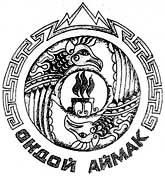 Муниципал тозолмо«Ондой аймак»Муниципал тозолмонин администрациязыУреду болугиПриложение к приказу отдела образования № ____«___»______2021 г.ДатаКлассПредмет4 класс16.03.2021 г4РДР, Читательская грамотность (на основании выборки)18.03.2021г.4Русский язык 1 часть19.03.2021г.4Русский язык 2 часть20.03.2021г.4Окружающий мир22.03.2021г.4Математика 5 класс15.03.2021г.5Русский язык 16.03.2021г.5Математика 06.04.2021г.5История 07.04.2021г.5Биология 6 класс 18.03.2021г.6Русский язык19.03.2021г.6Математика 7 класс22.03.2021г.7Русский язык23.03.2021г.7Математика   06.04.2021г.7Биология 08.04.2021г.7География 09.04.2021г.7Физика 12.04.2021г.7История 14.04.2021г.7Обществознание 8 класс20.03.2021г.8Русский язык 22.03.2021г.8Математика 10 класс24.03.2021 г10География 11 класс16.04.2021 г11 классИстория 17.04.2021 г11 классБиология 20.04.2021 г11 классГеография 21.04.2021 г11 классФизика 23.04.2021 г11 классАнглийский язык 